ΕΛΛΗΝΙΚΗ ΔΗΜΟΚΡΑΤΙΑ                                                                  Καλλιθέα: 22/11/2023ΝΟΜΟΣ  ΑΤΤΙΚΗΣΔΗΜΟΣ ΚΑΛΛΙΘΕΑΣ                                                                          Αριθ. Πρωτ :    56503     ΔΙΕΥΘΥΝΣΗ   : ΚΟΙΝΩΝΙΚΗΣ ΠΟΛΙΤΙΚΗΣΤΜΗΜΑ	        : ΥΓΕΙΑΣ & ΚΟΙΝ.ΠΡΟΣΤΑΣΙΑΣΤΑΧ. Δ/ΝΣΗ	   : Ανδρομάχης 100                                                            	Π Ρ Ο Σ                                                        ΑΡΜΟΔΙΟΣ    :  Γεωργία Τσώνου                                                      ΤΗΛΕΦΩΝΟ   : 2109532717,712                                               Τον κ. Πρόεδρο του Δ.Σ. Καλλιθέας            ΘΕΜΑ:Λήψη απόφασης περί παράτασης λειτουργίας του Περιβαλλοντικού Συνδέσμου Δήμων Αθήνας – Πειραιά.Αξιότιμε κ. Πρόεδρε,Παρακαλούμε, κατά την προσεχή συνεδρίαση του Δημοτικού Συμβουλίου, όπως συμπεριλάβετε και το θέμα που αφορά: στην έγκριση παράτασης λειτουργίας του  Περιβαλλοντικού Συνδέσμου Δήμων Αθήνας – Πειραιά (ΠΕ.ΣΥ.Δ.Α.Π.) για είκοσι (20) χρόνια, ήτοι μέχρι τις 30/11/2043.Έχοντας υπόψη:1. Τις διατάξεις του N. 3852/2010 (Φ.Ε.Κ. 87 Α΄) «Νέα Αρχιτεκτονική της Αυτοδιοίκησης και της Αποκεντρωμένης Διοίκησης - Πρόγραμμα Καλλικράτης». 2. Την 323/2023 απόφαση Δημάρχου Καλλιθέας περί ορισμού αντιδημάρχων.3. Τις διατάξεις του άρθρου 206 παρ.5 του Π.Δ/τος 410/95 (Δ.Κ.Κ.)4. Την 8753/17.11.83 απόφαση του Νομάρχη Αττικής (ΦΕΚ 689/30.11.83 τ. Β), με την οποία συστήθηκε ο Σύνδεσμος Δήμος εριοχών Διαμερισμάτων Πειραιώς και Δυτ. Αττικής.5. Την με ΦΕΚ 1901/22.12.2003 τ.Β απόφαση του Γενικού Γραμματέα Περιφέρειας Αττικής περί παρατάσεως λειτουργίας του ΠΕ.ΣΥ.Δ.Α.Π για είκοσι (20) χρόνια (έως 30/11/2023).6. Το γεγονός ότι λήγει στις 30/11/2023 η χρονική διάρκεια της λειτουργίας του ΠΕ.ΣΥ.Δ.Α.Π. 7. Την από 2/2023 ομόφωνη απόφαση του Δ.Σ. του ΠΕ.ΣΥ.Δ.Α.Π περί παρατάσεως λειτουργίας του για είκοσι επιπλέον (20) έτη, καθώς και ότι8. Το ΦΕΚ 3608/ 11.7.2022 τεύχος Β σύμφωνα με το οποίο ο Δήμος Καλλιθέας εντάχθηκε ως νέο μέλος του ΠΕ.ΣΥ.Δ.Α.Π.9.  Ότι σύμφωνα με το άρθρο 245, παρ. 5, του Ν.3463/2006 Α 114/2006) « Τα συμβούλια των Δήμων και Κοινοτήτων που μετέχουν στο Σύνδεσμο μπορούν, με απόφασή τους, που λαμβάνεται, όπως ορίζουν οι παρ. 1 και 3, με την επιφύλαξη των διατάξεων της παρ. 8, να παρατείνουν τη διάρκεια λειτουργίας του Συνδέσμου….».       Κατόπιν των παραπάνω παρακαλούμε να εγκρίνετε την παράταση παράτασης λειτουργίας του  Περιβαλλοντικού Συνδέσμου Δήμων Αθήνας – Πειραιά (ΠΕ.ΣΥ.Δ.Α.Π.) για είκοσι (20) χρόνια, ήτοι μέχρι τις 30/11/2043.    			 Ο   ΑΝΤΙΔΗΜΑΡΧΟΣ  ΥΓΕΙΑΣ & ΚΟΙΝΩΝΙΚΗΣ ΠΡΟΣΤΑΣΙΑΣ    Εσωτερική Διανομή                                                       - Γρ. Δημάρχου 						- Γρ. Γεν. Γραμματέα                                                      ΓΕΩΡΓΙΟΣ ΚΑΛΑΜΠΑΛΙΚΗΣ                                                         - Γρ.Αντιδημάρχου (κ. Καλαμπαλίκη)                                      - Δ/νση Κοιν. Πολιτικής  (Τμήμα Υγείας & Κοιν. Προστασίας)                                   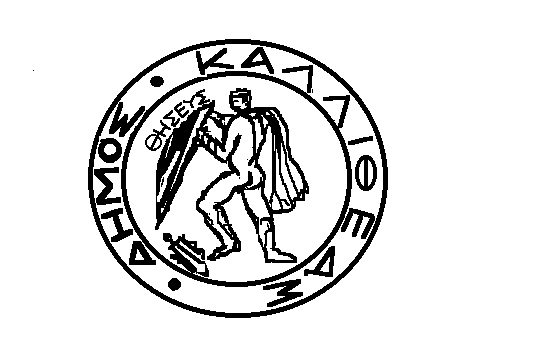 